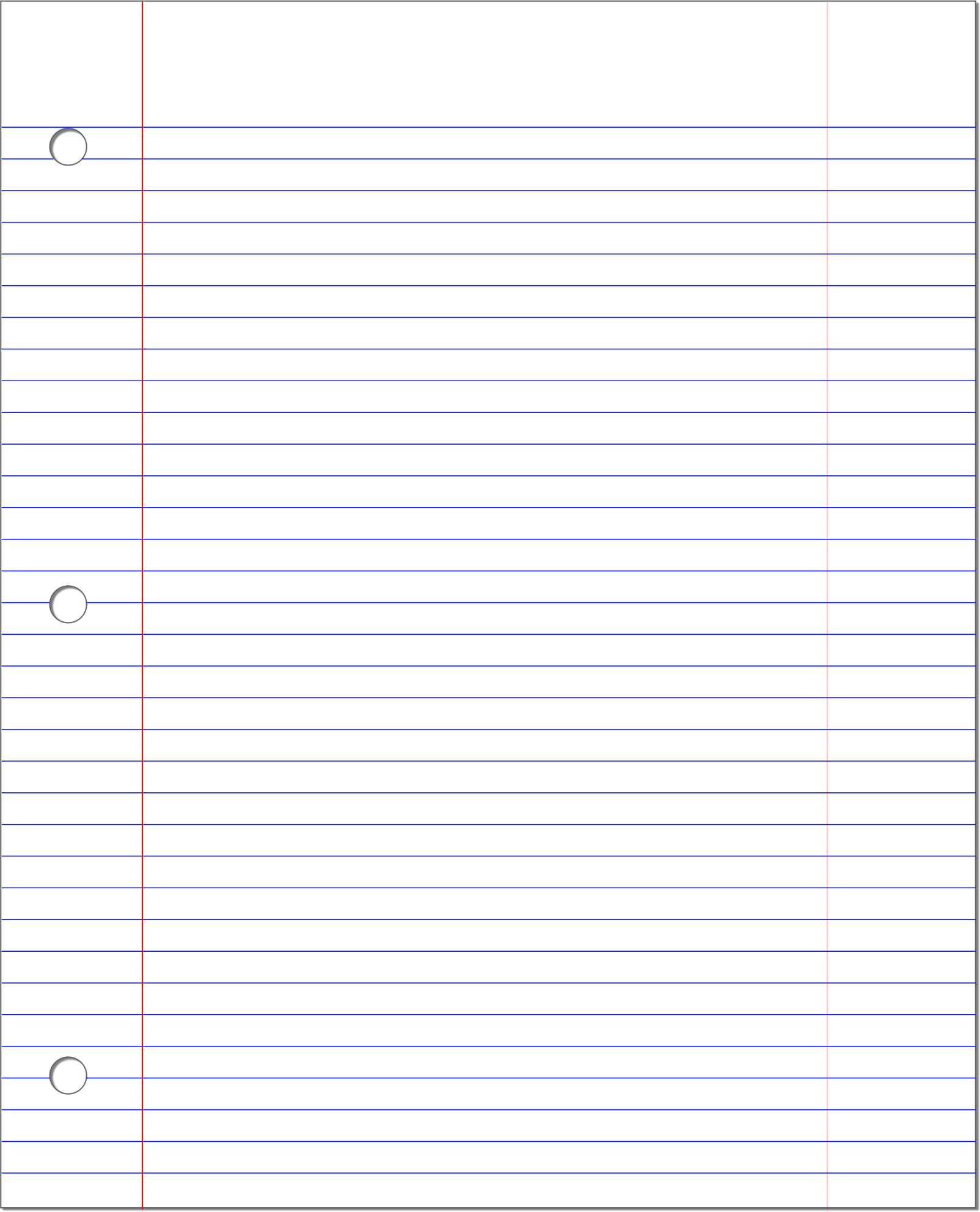 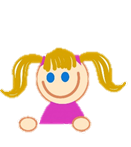 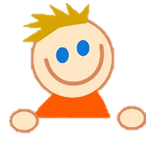 MY SAFETY PLANFeeling safe means: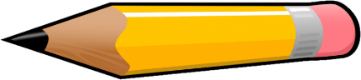 I know that someone will take care of me. I know what is expected of me.I have an idea of what will probably happen next. I am not worried that I or someone else might get hurt.I don’t feel scared.If I feel sad, upset or scared about fighting, I can call someone.Safe people I can talk to when I don’t feel safe:      1.                                                        Phone:        2.                                                        Phone: 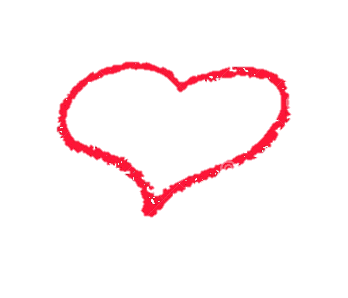        3.                                                        Phone:       4.                                                        Phone:                        Where can I go when I don’t feel safe at home?A safe place has more than one way out.A safe place does not have things that can be used as weapons.               Safe places in my home are: 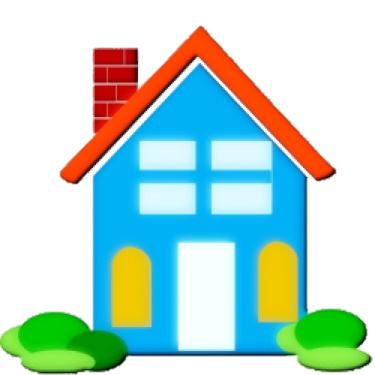       Safe places near my home are:  I will have a code word with my family to keep us safe.My family’s special code word will be:I should NOT try to stop a fight because:  When I am afraid of someone getting hurt, I can call 911. When I call 911, I will: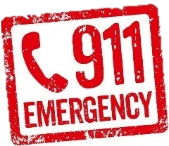 Describe what is happening.Tell my address. My address is Tell my phone number. My phone number is Stay on the phone to answer questions.If we must leave my home quickly, I will take with me:REMEMBER:We all have the right to feel safe all of the time.Others have the right to feel safe with us.We can talk about anything with someone we trust, no matter                    how awful or small.When adults fight, kids are not at fault. Kids should not try to stop fights between adults. 